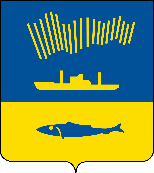 АДМИНИСТРАЦИЯ ГОРОДА МУРМАНСКАП ОС Т А Н О В Л Е Н И Еот 27.03.2014                                                                                                    № 844Об утверждении административного регламента предоставления муниципальной услуги «Предоставление многодетным семьям социальных выплат на строительство жилья на предоставленных на безвозмездной основе земельных участках» (в ред. постановлений от 10.02.2016 № 325, от 08.09.2016 № 2693, от 27.12.2016 № 3971, 29.05.2018 № 1537, 06.06.2018 № 1674, от 27.08.2018 № 2793, от 29.03.2019 № 1152)В соответствии с Федеральными законами от 06.10.2003 № 131-ФЗ «Об общих принципах организации местного самоуправления в Российской Федерации», от 27.07.2010 № 210-ФЗ «Об организации предоставления государственных и муниципальных услуг», Уставом муниципального образования город Мурманск, постановлениями администрации города Мурманска от 26.02.2009 № 321 «О порядке разработки и утверждения административных регламентов предоставления муниципальных услуг в муниципальном образовании город Мурманск», от 30.05.2012 № 1159 «Об утверждении реестра услуг, предоставляемых по обращениям заявителей в муниципальном образовании город Мурманск», от 31.01.2019 № 322 «Об утверждении порядка предоставления многодетным семьям социальных выплат на строительство жилья на предоставленных на безвозмездной основе земельных участках», постановляю:1. Утвердить административный регламент предоставления муниципальной услуги «Предоставление многодетным семьям социальных выплат на строительство жилья на предоставленных на безвозмездной основе земельных участках» согласно приложению.2. Отделу информационно-технического обеспечения и защиты информации администрации города Мурманска (Кузьмин А.Н.) разместить настоящее постановление с приложением на официальном сайте администрации города Мурманска в сети Интернет.3. Редакции газеты «Вечерний Мурманск» (Червякова Н.Г.) опубликовать настоящее постановление с приложением.4. Настоящее постановление вступает в силу со дня официального опубликования.5. Контроль за выполнением настоящего постановления возложить на заместителя главы администрации города Мурманска Изотова А.В.Глава администрации города Мурманска А.И. СысоевПриложение к постановлениюадминистрации города МурманскаАдминистративный регламент предоставления муниципальной услуги «Предоставление многодетным семьям социальных выплат на строительство жилья на предоставленных на безвозмездной основе земельных участках» (в ред. постановления от 29.03.2019 № 1152)1. Общие положения1.1. Предмет регулирования административного регламента1.1.1. Административный регламент предоставления муниципальной услуги «Предоставление многодетным семьям социальных выплат на строительство жилья на предоставленных на безвозмездной основе земельных участках» (далее – Регламент и муниципальная услуга соответственно) разработан в целях повышения качества предоставления и доступности муниципальной услуги, создания комфортных условий для получателей муниципальной услуги, определяет сроки и последовательность действий (административные процедуры) при предоставлении муниципальной услуги.1.1.2. Муниципальная услуга предоставляется в форме социальных выплат многодетным семьям на строительство жилья на предоставленных на безвозмездной основе земельных участках (далее – социальная выплата).Социальная выплата предоставляется в виде единовременной денежной выплаты на погашение фактических затрат, понесенных при приобретении основных строительных материалов (в соответствии с перечнем согласно приложению № 1 к порядку предоставления многодетным семьям социальных выплат на строительство жилья на предоставленных на безвозмездной основе земельных участках, утвержденному постановлением администрации города Мурманска от 31.01.2019 № 322 (далее – Порядок), необходимых для строительства жилого дома, но не более 400 000,00 рублей на одну многодетную семью, в том числе за счет средств бюджета Мурманской области не более 50,0 % расходного обязательства (не более 200 000,00 рублей) и не менее 50,0 % расходного обязательства за счет средств бюджета муниципального образования город Мурманск (не более 200 000,00 рублей).1.2. Описание заявителейПолучателем муниципальной услуги является многодетная семья. Под многодетной семьей понимается семья граждан Российской Федерации, к членам которой относятся зарегистрированные в браке родители или одинокие мать, отец, трое и более их несовершеннолетних детей, в том числе усыновленных, пасынков и падчериц (далее – дети). К членам многодетной семьи также относятся дети, обучающиеся в образовательных организациях по очной форме обучения, до окончания обучения, но не более чем до достижения ими возраста 23 лет.Право на получение социальной выплаты имеет многодетная семья, которая на дату подачи заявления:- постоянно проживает на территории муниципального образования город Мурманск;- включена в единую региональную информационную базу многодетных семей, которым земельные участки предоставлены бесплатно в собственность, предусмотренную пунктом 2 постановления Правительства Мурманской области от 28.02.2012 № 58-ПП;- имеет в общей долевой собственности земельный участок, предоставленный в собственность бесплатно для строительства жилья на территории Мурманской области;- осуществила государственную регистрацию права собственности на земельный участок, предоставленный в собственность бесплатно для строительства жилья на территории Мурманской области;- состоит на учете в качестве нуждающихся в жилых помещениях, предоставляемых по договорам социального найма в муниципальном образовании город Мурманск по месту своего жительства;- получила разрешение на строительство индивидуального жилого дома в соответствии с Градостроительным кодексом Российской Федерации до 04.08.2018 или уведомление о соответствии указанных в уведомлении о планируемых строительстве или реконструкции объекта индивидуального жилищного строительства или садового дома параметров объекта индивидуального жилищного строительства или садового дома установленным параметрам и допустимости размещения объекта индивидуального жилищного строительства или садового дома на земельном участке, предоставленном в собственность бесплатно.1.3. Требования к порядку информирования о предоставлениимуниципальной услуги1.3.1. Информация, предоставляемая заинтересованным лицам о муниципальной услуге, является открытой и общедоступной.Основными требованиями к информированию заинтересованных лиц являются:- достоверность и полнота информирования;- четкость в изложении информации; - удобство и доступность получения информации; - оперативность предоставления информации.1.3.2. Информирование о порядке и ходе предоставления муниципальной услуги осуществляют специалисты отдела земельных отношений (далее – Отдел) комитета градостроительства и территориального развития администрации города Мурманска (далее – муниципальные служащие Комитета, ответственные за предоставление муниципальной услуги, и Комитет соответственно), работники Государственного областного бюджетного учреждения «Многофункциональный центр предоставления государственных и муниципальных услуг Мурманской области» (далее – ГОБУ «МФЦ МО»).1.3.3. Сведения о месте нахождения, графике работы, справочных телефонах и адресах официальных сайтов, а также электронной почты Комитета, ГОБУ «МФЦ МО» размещаются:- на официальном сайте администрации города Мурманска;- в федеральной государственной информационной системе «Федеральный реестр государственных и муниципальных услуг (функций)» (далее – федеральный реестр);- на Едином портале государственных и муниципальных услуг (функций) (далее - Единый портал);- на официальном сайте ГОБУ «МФЦ МО»;- на информационных стендах, расположенных в помещениях Комитета, отделений ГОБУ «МФЦ МО».1.3.4. На Едином портале размещается следующая информация:1) способы предоставления муниципальной услуги;2) перечень нормативных правовых актов, непосредственно регулирующих предоставление муниципальной услуги;3) исчерпывающий перечень документов, необходимых для предоставления муниципальной услуги, требования к оформлению указанных документов, а также перечень документов, которые заявитель вправе предоставить по собственной инициативе;4) категория заявителей, которым предоставляется муниципальная услуга;5) срок предоставления муниципальной услуги;6) описание результата предоставления муниципальной услуги;7) сведения о возмездности (безвозмездности) предоставления муниципальной услуги;8) исчерпывающий перечень оснований для отказа в приеме заявления и документов, для приостановления или отказа в предоставлении муниципальной услуги;9) о праве заявителя на досудебное (внесудебное) обжалование действий (бездействия) и решений, принятых (осуществляемых) в ходе предоставления муниципальной услуги;10) формы заявлений (уведомлений, сообщений), используемые при предоставлении муниципальной услуги.1.3.5. Информация на Едином портале о порядке и сроках предоставления муниципальной услуги на основании сведений, содержащихся в федеральном реестре, предоставляется заявителю бесплатно.1.3.6. Доступ к информации о сроках и порядке предоставления муниципальной услуги осуществляется без выполнения заявителем каких-либо требований, в том числе без использования программного обеспечения, установка которого на технические средства заявителя требует заключения лицензионного или иного соглашения с правообладателем программного обеспечения, предусматривающего взимание платы, регистрацию или авторизацию заявителя или предоставление им персональных данных.1.3.7. Индивидуальное информирование заявителей о муниципальной услуге осуществляется:- в устной форме лично или по телефону;- в письменной форме – по письменным обращениям, поступившим в адрес Комитета посредством почтовых отправлений или электронных средств коммуникации.1.3.8. При консультировании о порядке предоставления муниципальной услуги муниципальный служащий Комитета, ответственный за предоставление муниципальной услуги, работник ГОБУ «МФЦ МО», ответственный за информирование, обязаны проинформировать заявителя:- о перечне документов, необходимых для предоставления муниципальной услуги, в том числе о документах, которые он должен предоставить самостоятельно, и документах, которые Комитет должен получить в рамках межведомственного взаимодействия, если заявитель не предоставит их по собственной инициативе;- о сроках принятия решения о предоставлении муниципальной услуги;- об основаниях и условиях предоставления муниципальной услуги;- об основаниях для отказа в приеме документов, необходимых для предоставления муниципальной услуги;- об основаниях для отказа в предоставлении муниципальной услуги;- о порядке получения консультаций по вопросам предоставления муниципальной услуги;- о порядке обжалования решений, действий (бездействия) Комитета, а также должностных лиц и муниципальных служащих Комитета, ГОБУ «МФЦ МО», работников ГОБУ «МФЦ МО».1.3.9. При ответе на телефонные звонки и при устном обращении граждан муниципальный служащий Комитета, ответственный за предоставление муниципальной услуги, работник ГОБУ «МФЦ МО» в пределах своей компетенции дает ответ самостоятельно.В случае, если для подготовки ответа требуется продолжительное время либо муниципальный служащий Комитета, ответственный за предоставление муниципальной услуги, работник ГОБУ «МФЦ МО» не может в данный момент ответить на вопрос самостоятельно, он обязан выбрать один из вариантов дальнейших действий:а) предложить заявителю обратиться за необходимой информацией в письменном виде;б) согласовать с заявителем другое время для проведения устного информирования.1.3.10. Индивидуальное устное информирование осуществляется не более 10 минут. Время ожидания заявителей при индивидуальном устном информировании (при обращении заинтересованных лиц за информацией лично) не может превышать 15 минут. 1.3.11. Заявителям предоставляется возможность осуществить предварительную запись на прием по телефону, с использованием электронной почты либо при личном обращении в ГОБУ «МФЦ МО».1.3.12. Информирование осуществляется также путем публикации информационных материалов в средствах массовой информации.1.3.13. На информационных стендах, расположенных в помещении Комитета, размещается следующая информация:- полное наименование Комитета, его структурного подразделения, предоставляющего муниципальную услугу;- адрес, контактные телефоны, график работы, фамилии, имена, отчества (при наличии) и должности муниципальных служащих, осуществляющих прием и консультирование заявителей; - адрес ГОБУ «МФЦ МО», его отделений, контактные телефоны, график работы;- образцы оформления заявлений;- перечень документов, необходимых для предоставления муниципальной услуги;- перечень оснований для отказа в приеме документов, необходимых для предоставления муниципальной услуги;- перечень оснований для отказа в предоставлении муниципальной услуги;- порядок обжалования решений и действий (бездействия) Комитета, его должностного лица либо муниципального служащего, предоставляющего муниципальную услугу, ГОБУ «МФЦ МО», работника ГОБУ «МФЦ МО».2. Стандарт предоставления муниципальной услуги2.1. Наименование муниципальной услугиМуниципальная услуга – «Предоставление многодетным семьям социальных выплат на строительство жилья на предоставленных на безвозмездной основе земельных участках».2.2. Наименование органа, предоставляющегомуниципальную услугу2.2.1. Предоставление муниципальной услуги осуществляет Комитет, в том числе через ГОБУ «МФЦ МО» в части приема и передачи в Комитет заявлений о предоставлении муниципальной услуги и документов, жалоб, направленных через ГОБУ «МФЦ МО», с момента заключения соглашения о взаимодействии между ГОБУ «МФЦ МО» и Комитетом.2.2.2. В процессе предоставления муниципальной услуги Комитет осуществляет взаимодействие с:- Управлением Федеральной службы государственной регистрации, кадастра и картографии по Мурманской области (далее – Управление Росреестра по Мурманской области) в части получения выписки из Единого государственного реестра недвижимости на земельный участок, предоставленный в собственность бесплатно;- ГОБУ «МФЦ МО» в части получения сведений о регистрации граждан по месту пребывания и по месту жительства в жилом помещении;- Министерством социального развития Мурманской области в части получения сведений о включении многодетной семьи в единую региональную информационную базу многодетных семей, поставленных на учет в целях бесплатного предоставления в собственность земельных участков, и многодетных семей, которым земельные участки предоставлены бесплатно в собственность;- комитетом имущественных отношений города Мурманска в части получения сведений о принятии решения уполномоченного органа местного самоуправления о признании многодетной семьи нуждающейся в предоставлении жилого помещения по договору социального найма;- комитетом по экономическому развитию администрации города Мурманска в части получения сведений о предоставленных (непредоставленных) социальных выплатах многодетной семье на приобретение жилья в рамках реализации подпрограммы «Обеспечение жильем молодых и многодетных семей города Мурманска» на 2018 - 2024 годы муниципальной программы города Мурманска «Управление имуществом и жилищная политика» на 2018 - 2024 годы;- отделом записи актов гражданского состояния администрации города Мурманска (далее – отдел ЗАГС) в части получения сведений о государственной регистрации актов гражданского состояния: рождения, заключения брака, расторжения брака, установления отцовства (за исключением случаев, когда свидетельства о государственной регистрации актов гражданского состояния выданы заявителю компетентными органами иностранного государства) (с 01.01.2021).2.3. Результат предоставления муниципальной услугиРезультатом предоставления муниципальной услуги является принятие решения о предоставлении социальной выплаты или об отказе в предоставлении социальной выплаты.Решение о предоставлении социальной выплаты или об отказе в предоставлении социальной выплаты оформляется в виде постановления администрации города Мурманска.2.4. Срок предоставления муниципальной услугиПринятие решения о предоставлении социальной выплаты или об отказе в предоставлении социальной выплаты осуществляется в течение 25 рабочих дней с даты регистрации заявления о предоставлении социальной выплаты.В случае предоставления заявления и документов через ГОБУ «МФЦ МО» срок, указанный в первом абзаце настоящего подраздела настоящего Регламента, исчисляется со дня передачи ГОБУ «МФЦ МО» заявления и документов, указанных в подразделе 2.6 настоящего Регламента, в Комитет.ГОБУ «МФЦ МО» обеспечивает передачу заявления и документов, указанных в подразделе 2.6 настоящего Регламента, в Комитет в порядке и сроки, которые установлены соглашением о взаимодействии между ГОБУ «МФЦ МО» и Комитетом, но не позднее рабочего дня, следующего за днем приема заявления и документов.2.5. Нормативные правовые акты, регулирующие предоставление муниципальной услуги2.5.1. Предоставление муниципальной услуги осуществляется в соответствии с:- Федеральным законом Российской Федерации от 06.10.2003 № 131-ФЗ «Об общих принципах организации местного самоуправления в Российской Федерации»1;- Федеральным законом Российской Федерации от 27.07.2010 № 210-ФЗ «Об организации предоставления государственных и муниципальных услуг»2; - постановлением Правительства Мурманской области от 30.09.2013 № 571-ПП «О государственной программе Мурманской области «Обеспечение комфортной среды проживания населения региона»3;- постановлением администрации города Мурманска от 26.02.2009 № 321 «О порядке разработки и утверждения административных регламентов предоставления муниципальных услуг в муниципальном образовании город Мурманск»4;- постановлением администрации города Мурманска от 30.05.2012 № 1159 «Об утверждении реестра услуг, предоставляемых по обращениям заявителей в муниципальном образовании город Мурманск»5;- постановлением администрации города Мурманска от 13.11.2017 № 3602 «Об утверждении муниципальной программы города Мурманска «Градостроительная политика» на 2018 - 2024 годы»6;- постановлением администрации города Мурманска от 31.01.2019 № 322 «Об утверждении порядка предоставления многодетным семьям социальных выплат на строительство жилья на предоставленных на безвозмездной основе земельных участках»7;1 Собрание законодательства РФ», 06.10.2003, № 40, ст. 3822.2 «Российская газета», № 168, 30.07.2010.3 Электронный бюллетень «Сборник нормативных правовых актов Губернатора Мурманской области, Правительства Мурманской области, иных исполнительных органов государственной власти Мурманской области» http://www.gov-murman.ru, 11.10.2013.4 «Вечерний Мурманск», № 42, 15.03.2011, с. 6 - 7.5 «Вечерний Мурманск», спецвыпуск № 28, 06.06.2012, с. 5 - 11.6 «Вечерний Мурманск, спецвыпуск № 210, 01.12.2017, с. 9 - 16.7 «Вечерний Мурманск», спецвыпуск № 262, 14.02.2019, с. 1 - 2.- настоящим Регламентом.2.5.2. Перечень нормативных правовых актов, регулирующих предоставление муниципальной услуги (с указанием их реквизитов и источников официального опубликования), указанный в пункте 2.5.1 настоящего Регламента, размещается на официальном сайте администрации города Мурманска в сети Интернет, в федеральном реестре и на Едином портале.2.6. Перечень документов, необходимых для предоставлениямуниципальной услуги2.6.1. Для получения муниципальной услуги гражданин, являющийся членом многодетной семьи (далее - заявитель), предоставляет в Комитет или ГОБУ «МФЦ МО» заявление, подписанное заявителем и совершеннолетними членами его семьи, по форме согласно приложению № 1 к настоящему Регламенту.Заявление заполняется при помощи средств электронно-вычислительной техники или от руки разборчиво (печатными буквами) чернилами черного или синего цвета. Не допускается исправление ошибок путем зачеркивания и с помощью корректирующих средств. 2.6.2. Кроме того, для предоставления муниципальной услуги необходимы следующие документы:а) копии паспортов граждан Российской Федерации обоих супругов (родителя в неполной семье) и детей старше 14 лет (все заполненные страницы);б) копия свидетельства о рождении каждого из детей;в) копия свидетельства о заключении или расторжении брака (для лиц, состоящих в браке или расторгнувших его);г) копия документа об установлении отцовства (при наличии данного юридического факта);д) документы, подтверждающие обучение совершеннолетних членов многодетной семьи в образовательных организациях по очной форме обучения, до окончания обучения, но не более чем до достижения ими возраста 23 лет;е) документы, подтверждающие оплату приобретенных строительных материалов, определенных в перечне согласно приложению № 1 к Порядку;ж)	документы, подтверждающие соответствие приобретенных строительных материалов наименованию строительных материалов, определенных в перечне согласно приложению № 1 к Порядку (сертификат соответствия), - в случае наличия разночтений в наименовании строительных материалов;з) копия титульного листа сберегательной книжки с номером лицевого счета либо пластиковой карты заявителя с указанием реквизитов финансово-кредитной организации на территории Мурманской области;и) документ о регистрации граждан по месту пребывания и по месту жительства в жилом помещении;к) решение (уведомление) уполномоченного органа местного самоуправления о признании многодетной семьи нуждающейся в предоставлении жилого помещения по договору социального найма;л) решение уполномоченного органа о предоставлении многодетной семье земельного участка в собственность бесплатно для строительства индивидуального жилого дома;м) разрешение на строительство индивидуального жилого дома, полученное в соответствии с Градостроительным кодексом Российской Федерации до 04.08.2018, или уведомление о соответствии указанных в уведомлении о планируемых строительстве или реконструкции объекта индивидуального жилищного строительства или садового дома параметров объекта индивидуального жилищного строительства или садового дома установленным параметрам и допустимости размещения объекта индивидуального жилищного строительства или садового дома на земельном участке;н) выписка из Единого государственного реестра недвижимости на земельный участок, предоставленный в собственность бесплатно;о) письмо Министерства социального развития Мурманской области о включении многодетной семьи в единую региональную информационную базу многодетных семей, поставленных на учет в целях бесплатного предоставления в собственность земельных участков, и многодетных семей, которым земельные участки предоставлены бесплатно в собственность;п) письмо комитета по экономическому развитию администрации города Мурманска о предоставленных (непредоставленных) социальных выплатах многодетной семье на приобретение жилья в рамках реализации подпрограммы «Обеспечение жильем молодых и многодетных семей города Мурманска» на 2018 - 2024 годы муниципальной программы города Мурманска «Управление имуществом и жилищная политика» на 2018 - 2024 годы;р) копии свидетельств о государственной регистрации актов гражданского состояния, выданные компетентными органами иностранного государства, и их нотариально удостоверенный перевод на русский язык (при наличии);с) копия страхового номера индивидуального лицевого счета в системе обязательного пенсионного страхования (далее – СНИЛС) члена семьи – получателя социальной выплаты.2.6.3. Обязанность по предоставлению документов, указанных в подпунктах а), б)8, в)8, г)8, д), е), ж), з), р), с) пункта 2.6.2 настоящего Регламента, возложена на заявителя.8 С 01.01.2021 сведения, содержащиеся в указанном документе, запрашиваются Комитетом в рамках межведомственного информационного взаимодействия в отделе записи актов гражданского состояния администрации города Мурманска, в случае, если заявитель не предоставил его по собственной инициативе.В случае получения земельного участка не в границах муниципального образования город Мурманск заявителям дополнительно необходимо предоставить документы, указанные в подпунктах л), м) пункта 2.6.2 настоящего Регламента.Указанные документы, за исключением документов, указанных в подпунктах д), е), ж) пункта 2.6.2 настоящего Регламента, предоставляются в копиях с одновременным предоставлением оригинала. Копии документов после проверки их соответствия оригиналу заверяются лицом, принимающим документы, оригиналы документов возвращаются заявителю. В случае предоставления заявителем нотариально заверенных копий предоставление оригиналов документов не требуется при условии, что копии были заверены не ранее 1 января года подачи заявления.Заявитель несет ответственность за достоверность предоставленных сведений и документов.2.6.4. Документы (актуальные сведения, содержащиеся в них), указанные в подпунктах и), н), о) пункта 2.6.2 настоящего Регламента, Комитет самостоятельно запрашивает в рамках межведомственного информационного взаимодействия в ГОБУ «МФЦ МО», Управлении Федеральной службы государственной регистрации, кадастра и картографии по Мурманской области, Министерстве социального развития Мурманской области.Документы (актуальные сведения, содержащиеся в них), указанные в подпунктах к), п) пункта 2.6.2 настоящего Регламента, Комитет запрашивает в комитете имущественных отношений города Мурманска, комитете по экономическому развитию администрации города Мурманска в случае, если заявитель не предоставил их по собственной инициативе.2.6.5. Заявление и документы на получение социальной выплаты принимаются с 15 января по 1 декабря года, предшествующего году получения социальной выплаты.2.6.6. Не допускается требовать от заявителя:- предоставления документов и информации или осуществления действий, предоставление или осуществление которых не предусмотрено нормативными правовыми актами, регулирующими отношения, возникающие в связи с предоставлением муниципальной услуги;- представления документов и информации, в том числе подтверждающих внесение заявителем платы за предоставление государственных и муниципальных услуг, которые в соответствии с нормативными правовыми актами Российской Федерации, нормативными правовыми актами Мурманской области и муниципальными правовыми актами находятся в распоряжении исполнительных органов или областных учреждений, предоставляющих государственную услугу, иных государственных органов, органов местного самоуправления и (или) подведомственных государственным органам или органам местного самоуправления организаций, участвующих в предоставлении государственных или муниципальных услуг, за исключением документов, указанных в части 6 статьи 7 Федерального закона от 27.07.2010 № 210-ФЗ «Об организации предоставления государственных и муниципальных услуг» (далее – Федеральный закон);- осуществления действий, в том числе согласований, необходимых для получения государственных и муниципальных услуг и связанных с обращением в иные государственные органы, органы местного самоуправления, организации, за исключением получения услуг и получения документов и информации, предоставляемых в результате предоставления таких услуг, включенных в перечни, указанные в части 1 статьи 9 Федерального закона;- представления документов и информации, отсутствие и (или) недостоверность которых не указывались при первоначальном отказе в приеме документов, необходимых для предоставления муниципальной услуги, либо в предоставлении муниципальной услуги, за исключением следующих случаев:а) изменение требований нормативных правовых актов, касающихся предоставления муниципальной услуги, после первоначальной подачи заявления о предоставлении муниципальной услуги;б) наличие ошибок в заявлении о предоставлении муниципальной услуги и документах, поданных заявителем после первоначального отказа в приеме документов, необходимых для предоставления муниципальной услуги, либо в предоставлении муниципальной услуги и не включенных в представленный ранее комплект документов;в) истечение срока действия документов или изменение информации после первоначального отказа в приеме документов, необходимых для предоставления муниципальной услуги, либо в предоставлении муниципальной услуги;г) выявление документально подтвержденного факта (признаков) ошибочного или противоправного действия (бездействия) должностного лица Комитета, муниципального служащего Комитета, работника ГОБУ «МФЦ МО» при первоначальном отказе в приеме документов, необходимых для предоставления муниципальной услуги, либо в предоставлении муниципальной услуги, о чем в письменном виде за подписью председателя Комитета (лица, исполняющего его обязанности), руководителя ГОБУ «МФЦ МО» при первоначальном отказе в приеме документов, необходимых для предоставления муниципальной услуги, уведомляется заявитель, а также приносятся извинения за доставленные неудобства.2.6.7. Заявитель вправе отозвать заявление путем подачи соответствующего заявления в Комитет.2.7. Перечень оснований для отказа в приеме документов,необходимых для предоставления муниципальной услугиОснований для отказа в приеме документов, необходимых для предоставления муниципальной услуги, на бумажном носителе не предусмотрено.2.8. Перечень оснований для приостановления предоставления муниципальной услуги и отказа в предоставлении муниципальной услуги2.8.1. Основания для приостановления муниципальной услуги не предусмотрены.2.8.2. Основаниями для отказа в предоставлении муниципальной услуги являются:- несвоевременная подача заявления (кроме периода с 15 января по 1 декабря);- несоответствие многодетной семьи условиям, установленным пунктом 1.2 настоящего Регламента;- отсутствие или непредоставление заявителем документов, указанных в пункте 2.6.3 настоящего Регламента, обязанность по предоставлению которых возложена на заявителя;- предоставление заявителем недостоверных сведений;- предоставление членам многодетной семьи социальной выплаты на приобретение жилья в рамках реализации подпрограммы «Обеспечение жильем молодых и многодетных семей города Мурманска» на 2018 - 2024 годы муниципальной программы города Мурманска «Управление имуществом и жилищная политика» на 2018 - 2024 годы;- ранее реализованное право многодетной семьи на получение социальной выплаты для строительства жилья на предоставленном на безвозмездной основе земельном участке.Непредоставление (несвоевременное предоставление) органом или организацией по межведомственному запросу документов и информации не может являться основанием для отказа в предоставлении заявителю муниципальной услуги.2.9. Размер платы, взимаемой с заявителя при предоставлениимуниципальной услугиМуниципальная услуга предоставляется на бесплатной основе.2.10. Максимальный срок ожидания в очереди при подачезаявления о предоставлении муниципальной услуги ипри получении результата предоставления муниципальной услуги2.10.1. Максимальное время ожидания в очереди при подаче заявления о предоставлении муниципальной услуги при личном обращении не превышает 15 минут.2.10.2. Максимальное время ожидания в очереди при получении результата предоставления муниципальной услуги, указанных в пункте 2.3 настоящего Регламента, при личном обращении заявителя не превышает 15 минут.2.11. Срок регистрации заявления о предоставлениимуниципальной услугиСрок регистрации заявления о предоставлении муниципальной услуги составляет один рабочий день с даты поступления заявления в Комитет.2.12. Требования к помещениям, в которых предоставляетсямуниципальная услуга2.12.1. Центральный вход в здание, в котором расположен Комитет, должен быть оборудован специальной информационной табличкой (вывеской), содержащей информацию о наименовании Комитета.2.12.2. Места для ожидания и заполнения заявлений о предоставлении муниципальной услуги должны быть оборудованы сидениями, столами, а также информационными стендами.2.12.3. На информационных стендах в помещениях, где предоставляется муниципальная услуга, размещается информация, указанная в пункте 1.3.13 настоящего Регламента.2.12.4. Помещения, в которых осуществляется предоставление муниципальной услуги, должны соответствовать санитарно-эпидемиологическим и санитарно-гигиеническим требованиям, должны быть оборудованы системой противопожарной сигнализации.2.12.5. Рабочие места муниципальных служащих Комитета, ответственных за предоставление муниципальной услуги, оборудуются телефоном, компьютером, оргтехникой.2.12.6. Доступность помещений, в которых предоставляется муниципальная услуга, включающих места для ожидания, для заполнения заявления о предоставлении муниципальной услуги, информирования и приема получателей муниципальной услуги, обеспечивается в соответствии с законодательством Российской Федерации о социальной защите инвалидов.2.13. Показатели доступности и качества предоставлениямуниципальной услугиПоказатели доступности и качества предоставления муниципальной услуги, а также их значения приведены в приложении № 2 к Регламенту.2.14. Прочие требования к предоставлениюмуниципальной услуги2.14.1. Бланк заявления о предоставлении муниципальной услуги и перечень документов, необходимых для принятия решения о предоставлении муниципальной услуги, указанные в подразделе 2.6 настоящего Регламента, заявитель может получить в электронном виде на официальном сайте администрации города Мурманска в сети Интернет, Едином портале. 2.14.2. Состав действий, которые заявитель вправе совершить в электронной форме при получении муниципальной услуги с использованием Единого портала:- получение информации о порядке и сроках предоставления муниципальной услуги;- досудебное (внесудебное) обжалование решений и действий (бездействия) Комитета, его должностных лиц, муниципальных служащих при предоставлении муниципальной услуги.3. Состав, последовательность и сроки выполненияадминистративных процедур, требования к порядку их выполнения3.1. Общие положения3.1.1. Предоставление муниципальной услуги включает в себя следующие административные процедуры:1) прием и регистрация заявления и документов;2) рассмотрение заявления с прилагаемыми документами;3) формирование и направление межведомственных запросов;4) принятие решения о предоставлении социальной выплаты или об отказе в предоставлении социальной выплаты;5) выдача заявителю постановления администрации города Мурманска о предоставлении социальной выплаты или постановления администрации города Мурманска об отказе в предоставлении социальной выплаты;6) перечисление социальной выплаты заявителю.3.1.2. Перечень административных процедур, выполняемых ГОБУ «МФЦ МО»:- информирование заявителей о порядке предоставления муниципальной услуги;- прием заявления и документов при личном приеме в ГОБУ «МФЦ МО».3.1.3. Порядок исправления допущенных опечаток и ошибок в выданных в результате предоставления муниципальной услуги документах приведен в подразделе 3.8 настоящего Регламента.3.2. Прием и регистрация заявления и документов3.2.1. Основанием для начала административной процедуры в рамках предоставления муниципальной услуги является поступление в Комитет из ГОБУ «МФЦ МО» либо от заявителя заявления по форме согласно приложению № 1 к настоящему Регламенту и прилагаемых документов.3.2.2. Прием заявления и приложенных к нему документов при личном обращении заявителя осуществляется муниципальным служащим Комитета, ответственным за предоставление муниципальной услуги, который осуществляет проверку правильности заполнения заявления, наличия документов, необходимых для предоставления муниципальной услуги, обязанность по предоставлению которых возложена на заявителя (пункт 2.6.3 настоящего Регламента), и копий документов на соответствие оригиналу. Муниципальный служащий Комитета, ответственный за предоставление муниципальной услуги, после проверки соответствия копий документов оригиналу заверяет копии документов и возвращает заявителю оригиналы документов.3.2.3. По результатам проверки заявления и документов муниципальный служащий Комитета, ответственный за предоставление муниципальной услуги, передает заявление и приложенные к нему документы муниципальному служащему Комитета, ответственному за делопроизводство. Регистрация поступившего заявления и приложенных к нему документов производится в базе данных автоматизированной системы электронного документооборота Комитета в течение рабочего дня с момента поступления такого заявления в Комитет.3.2.4. Муниципальный служащий Комитета, ответственный за делопроизводство, ставит на заявлении отметку с указанием даты приема заявления и передает председателю Комитета (лицу, исполняющему его обязанности) для резолюции.3.3. Рассмотрение заявления с прилагаемыми документами3.3.1. Основанием для начала административной процедуры является получение зарегистрированного заявления и приложенных к нему документов председателем Комитета (лицом, исполняющим его обязанности).3.3.2. Председатель Комитета (лицо, исполняющее его обязанности) в течение одного рабочего дня со дня регистрации заявления рассматривает его и приложенные к нему документы и выносит резолюцию, адресованную начальнику Отдела (лицу, исполняющему его обязанности).3.3.3. Начальник Отдела (лицо, исполняющее его обязанности) в течение одного рабочего дня со дня получения заявления рассматривает его и приложенные к нему документы и выносит резолюцию с указанием фамилии муниципального служащего Комитета, ответственного за предоставление муниципальной услуги по данному заявлению.3.3.4. Муниципальный служащий Комитета, ответственный за предоставление муниципальной услуги, получив заявление с прилагаемыми документами от начальника Отдела (лица, исполняющего его обязанности):- проводит проверку правильности оформления заявления и наличия прилагаемых к заявлению документов, представленных заявителем;- устанавливает необходимость получения документов, указанных в подпунктах и), к), н), о), п) пункта 2.6.2 настоящего Регламента, в органах, с которыми Комитет взаимодействует при предоставлении муниципальной услуги (пункт 2.2.2 настоящего Регламента).3.3.5. В случае, если заявитель не представил по собственной инициативе документы, указанные в подпунктах к), п) пункта 2.6.2 настоящего Регламента, муниципальный служащий Комитета, ответственный за предоставление муниципальной услуги, для получения документов (актуальных сведений, содержащихся в них) формирует запросы в комитет имущественных отношений города Мурманска и комитет по экономическому развитию администрации города Мурманска и передает на подпись председателю Комитета (лицу, исполняющему его обязанности).3.3.6. Председатель Комитета (лицо, исполняющее его обязанности) в день получения проектов запросов в комитет имущественных отношений города Мурманска, комитет по экономическому развитию администрации города Мурманска подписывает их и передает муниципальному служащему Комитета, ответственному за делопроизводство, для регистрации в системе автоматизации делопроизводства и электронного документооборота.3.3.7. Муниципальный служащий Комитета, ответственный за делопроизводство, в день поступления подписанных председателем Комитета (лицом, исполняющим его обязанности) запросов в комитет имущественных отношений города Мурманска, комитет по экономическому развитию администрации города Мурманска регистрирует их в системе автоматизации делопроизводства и электронного документооборота и направляет по электронной почте или посредством факсимильной связи.3.3.8. Муниципальный служащий Комитета, ответственный за делопроизводство, в день поступления ответов на запросы из комитета имущественных отношений города Мурманска, комитета по экономическому развитию администрации города Мурманска регистрирует их в системе автоматизации делопроизводства и электронного документооборота и передает председателю Комитета (лицу, исполняющему его обязанности).3.3.9. Председатель Комитета (лицо, исполняющее его обязанности) в день получения ответов на запросы из комитета имущественных отношений города Мурманска, комитета по экономическому развитию администрации города Мурманска выносит резолюцию начальнику Отдела (лицу, исполняющему его обязанности), начальник Отдела (лицо, исполняющее его обязанности) - муниципальному служащему Комитета, ответственному за предоставление муниципальной услуги.3.3.10. Срок рассмотрения заявления с прилагаемыми документами и направления запросов в комитет имущественных отношений города Мурманска, комитет по экономическому развитию администрации города Мурманска составляет не более пяти рабочих дней.3.4. Формирование и направление межведомственных запросов3.4.1. Основанием для начала административной процедуры является необходимость получения документов, указанных в подпунктах и), н), о) пункта 2.6.2 настоящего Регламента.3.4.2. Муниципальный служащий Комитета, ответственный за предоставление муниципальной услуги, для получения документов (актуальных сведений, содержащихся в них), указанных в подпунктах и), о) пункта 2.6.2 настоящего Регламента, в течение двух рабочих дней формирует запросы по форме согласно приложению № 3 к настоящему Регламенту в ГОБУ «МФЦ МО» и Министерство социального развития Мурманской области и передает на подпись председателю Комитета (лицу, исполняющему его обязанности).3.4.3. Муниципальный служащий Комитета, ответственный за делопроизводство, регистрирует подписанные председателем Комитета (лицом, исполняющим его обязанности) межведомственные запросы и в срок не более одного рабочего дня направляет его адресату посредством электронной почты, факсимильной связи, с последующим досылом по почте.3.4.4. Муниципальный служащий Комитета, ответственный за предоставление муниципальной услуги, для получения документов (актуальных сведений, содержащихся в них), указанных в подпункте н) пункта 2.6.2 настоящего Регламента в течение одного рабочего дня формирует межведомственный запрос в электронном виде, подписывает электронной подписью и направляет его посредством системы межведомственного электронного взаимодействия в Управление Росреестра по Мурманской области, 3.4.5. Муниципальный служащий Комитета, ответственный за предоставление муниципальной услуги, при поступлении ответа из Управления Росреестра по Мурманской области на межведомственный запрос посредством системы межведомственного электронного взаимодействия в течение одного рабочего дня открывает электронный документ, распечатывает его и приобщает к документам, предоставленным заявителем.3.4.6. При поступлении ответов на межведомственные запросы из                      ГОБУ «МФЦ МО» и Министерства социального развития Мурманской области муниципальный служащий Комитета, ответственный за делопроизводство:- регистрирует ответы на межведомственные запросы в базе данных автоматизированной системы электронного документооборота Комитета, фиксируя факт их получения;- передает зарегистрированные ответы на межведомственные запросы на рассмотрение и подпись председателю Комитета (лицу, исполняющему его обязанности);- передает подписанные председателем Комитета (лицом, исполняющим его обязанности) ответы на межведомственные запросы муниципальному служащему Комитета, ответственному за предоставление муниципальной услуги.3.4.7. Межведомственное информационное взаимодействие осуществляется в соответствии с требованиями и в сроки, установленные статьями 7.1, 7.2 Федерального закона от 27.07.2010 № 210-ФЗ «Об организации предоставления государственных и муниципальных услуг».3.5. Принятие решения о предоставлении социальной выплатыили об отказе в предоставлении социальной выплаты3.5.1. Основанием для начала административной процедуры является окончание рассмотрения заявления и прилагаемых документов, а также документов, поступивших из органов, указанных в пункте 2.2.2 настоящего Регламента.3.5.2. Муниципальный служащий Комитета, ответственный за предоставление муниципальной услуги, по результатам рассмотрения заявления и прилагаемых документов, а также документов, поступивших из органов, указанных в пункте 2.2.2 настоящего Регламента, в течение трех рабочих дней осуществляет проверку документов на наличие (отсутствие) оснований для отказа в предоставлении муниципальной услуги, предусмотренных в подразделе 2.8 настоящего Регламента, по результатам которой готовит проект решения:- об отказе многодетной семье в предоставлении социальной выплаты на строительство жилья на предоставленном на безвозмездной основе земельном участке;- о предоставлении многодетной семье социальной выплаты на строительство жилья на предоставленном на безвозмездной основе земельном участке.Решение о предоставлении многодетной семье социальной выплаты на строительство жилья на предоставленном на безвозмездной основе земельном участке, решение об отказе многодетной семье в предоставлении социальной выплаты на строительство жилья на предоставленном на безвозмездной основе земельном участке оформляются в виде постановления администрации города Мурманска.Проект постановления администрации города Мурманска подлежит согласованию в администрации города Мурманска в соответствии с Регламентом работы администрации города Мурманска.3.6. Выдача заявителю постановления администрации города Мурманска о предоставлении социальной выплаты или постановления администрации города Мурманска об отказев предоставлении социальной выплаты3.6.1. Основанием для начала исполнения административной процедуры является передача муниципальным служащим Комитета, ответственным за делопроизводство, муниципальному служащему Комитета, ответственному за предоставление муниципальной услуги, постановления администрации города Мурманска о предоставлении многодетной семье социальной выплаты на строительство жилья на предоставленном на безвозмездной основе земельном участке либо об отказе многодетной семье в предоставлении социальной выплаты на строительство жилья на предоставленном на безвозмездной основе земельном участке.3.6.2. Постановление администрации города Мурманска о предоставлении многодетной семье социальной выплаты на строительство жилья на предоставленном на безвозмездной основе земельном участке либо об отказе многодетной семье в предоставлении социальной выплаты на строительство жилья на предоставленном на безвозмездной основе земельном участке выдается (направляется) заявителю одним их следующих способов по выбору заявителя:- непосредственно в Комитете при личном обращении;- заказным почтовым отправлением с уведомлением о вручении по адресу, указанному в заявлении.3.6.3. Получение постановления в Комитете осуществляется заявителем лично под подпись при предъявлении документа, удостоверяющего личность. Муниципальный служащий Комитета, ответственный за предоставление муниципальной услуги, информирует заявителя о результатах рассмотрения заявления по телефону, указанному в заявлении, согласовывает с заявителем дату выдачи постановления администрации города Мурманска о предоставлении многодетной семье социальной выплаты на строительство жилья на предоставленном на безвозмездной основе земельном участке либо об отказе многодетной семье в предоставлении социальной выплаты на строительство жилья на предоставленном на безвозмездной основе земельном участке.3.6.4. Срок исполнения административной процедуры составляет не более пяти рабочих дней.3.7. Перечисление социальной выплаты заявителю3.7.1. Основанием для начала исполнения административной процедуры является принятие постановления администрации города Мурманска о предоставлении многодетной семье социальной выплаты на строительство жилья на предоставленном на безвозмездной основе земельном участке.3.7.2. Социальная выплата перечисляется в безналичном порядке путем зачисления средств на счет заявителя, открытый в финансово-кредитной организации на территории Мурманской области.3.8. Прием заявления и документов при личномприеме в ГОБУ «МФЦ МО»При личном обращении заявителя специалист в отделении ГОБУ «МФЦ МО», ответственный за прием документов, выполняет следующие действия:- устанавливает личность заявителя путем проверки документа, удостоверяющего личность (документа, подтверждающего полномочия представителя заявителя); - проверяет наличие у заявителя комплекта требуемых документов;- при установлении в ходе приема факта отсутствия документов, необходимых для предоставления муниципальной услуги, или несоответствия представленных документов требованиям, уведомляет заявителя о возможном отказе в предоставлении муниципальной услуги, сообщает о выявленных недостатках, предлагает принять меры по их устранению и возвращает заявителю заявление и представленные им документы;- проверяет правильность заполнения заявления. В случае отсутствия заполненного заявления – оформляет заявление в автоматизированной информационной системе ГОБУ «МФЦ МО» (далее – АИС МФЦ) и представляет заявителю для подписания. В случае отсутствия технической возможности заполнения заявления в АИС МФЦ – распечатывает заявление и выдает заявителю для заполнения и подписания. При необходимости – оказывает помощь в заполнении заявления; - заверяет копии представленных документов после их сверки с соответствующими оригиналами (кроме заверенных в нотариальном порядке) штампом «копия верна», наименованием должности лица, заверившего копию, личной подписью, ее расшифровкой и датой заверения и возвращает оригиналы документов заявителю (представителю заявителя);- заполняет в АИС МФЦ расписку для заявителя о приеме заявления и документов;- распечатывает два экземпляра расписки и предоставляет заявителю на подпись;- контролирует проставление подписи заявителя об уведомлении его о возможном отказе в предоставлении муниципальной услуги (в случае наличия оснований);- контролирует проставление подписи заявителя  о получении расписки о приеме заявления и документов;- выдает заявителю первый экземпляр расписки о приеме заявления и документов;- в течение рабочего дня передает документы, принятые от заявителя для получения муниципальной услуги, в том числе второй экземпляр расписки о приеме документов, должностному лицу в отделении ГОБУ «МФЦ МО», ответственному за прием-передачу документов в Комитет.Срок выполнения административных действий по приему документов – 15 минут.3.9. Исправление допущенных опечаток и ошибок в выданных в результате предоставления муниципальной услуги документах3.9.1. Основанием для начала выполнения административной процедуры является обращение заявителя в Комитет с заявлением об исправлении допущенных опечаток и ошибок в выданных в результате предоставления муниципальной услуги документах.3.9.2. Председатель Комитета (лицо, исполняющее его обязанности) в течение одного рабочего дня со дня регистрации заявления рассматривает его и приложенные к нему документы и выносит резолюцию, адресованную начальнику Отдела (лицу, исполняющему его обязанности).3.9.3. Начальник Отдела (лицо, исполняющее его обязанности) в течение одного рабочего дня со дня получения заявления рассматривает его и выносит резолюцию с указанием фамилии муниципального служащего Комитета, ответственного за предоставление муниципальной услуги.3.9.4. Муниципальный служащий Комитета, ответственный за предоставление муниципальной услуги, в срок, не превышающий трех рабочих дней с момента поступления соответствующего заявления, проводит проверку указанных в заявлении сведений. 3.9.5. Критерием принятия решения по административной процедуре является наличие или отсутствие в документах опечаток и ошибок.3.9.6. В случае выявления допущенных опечаток и (или) ошибок в выданных в результате предоставления муниципальной услуги документах, муниципальный служащий Комитета, ответственный за предоставление муниципальной услуги осуществляет их исправление или замену либо подготавливает уведомление об отказе в исправлении опечаток и ошибок с указанием причин отказа и передает на подпись председателю Комитета (лицу, исполняющему его обязанности).Исправление или замена допущенных опечаток и (или) ошибок осуществляется путем подготовки проекта постановления администрации города Мурманска о внесении изменений в постановление администрации города Мурманска о предоставлении многодетной семье социальной выплаты на строительство жилья на предоставленном на безвозмездной основе земельном участке либо в постановление администрации города Мурманска об отказе многодетной семье в предоставлении социальной выплаты на строительство жилья на предоставленном на безвозмездной основе земельном участке (далее – проект постановления) и письма о принятом решении по исправлению допущенных опечаток и (или) ошибок в выданных в результате предоставления муниципальной услуги документах (далее – письмо о принятом решении по заявлению).3.9.7. Председатель Комитета (лицо, исполняющее его обязанности) в день получения проекта постановления, проекта письма о принятом решении по заявлению либо уведомления об отказе в исправлении опечаток и ошибок подписывает их и передает муниципальному служащему Комитета, ответственному за делопроизводство, для регистрации в системе автоматизации делопроизводства и электронного документооборота.3.9.8. Муниципальный служащий Комитета, ответственный за делопроизводство, в день поступления подписанных председателем Комитета (лицом, исполняющим его обязанности) письма о принятом решении по заявлению либо уведомления об отказе в исправлении опечаток и ошибок регистрирует их в системе автоматизации делопроизводства и электронного документооборота.3.9.9. Письмо о принятом решении по заявлению либо уведомление об отказе в исправлении опечаток и ошибок направляется заявителю заказным почтовым отправлением с уведомлением о вручении по адресу, указанному в заявлении, в срок, не превышающий пяти рабочих дней со дня регистрации  заявления.Согласование проекта постановления осуществляется в соответствии с Регламентом работы администрации города Мурманска.Выдача заявителю сопроводительного письма и исправленных документов осуществляется в соответствии с подразделом 3.6 настоящего Регламента.4. Формы контроля за исполнениемнастоящего Регламента4.1. Порядок осуществления текущего контроля за соблюдением и исполнением муниципальными служащими положений настоящего Регламента и иных нормативных правовых актов, устанавливающих требования к предоставлению муниципальной услуги, а также за принятием решений ответственными муниципальными служащими4.1.1. Текущий контроль за соблюдением и исполнением муниципальным служащим Комитета, участвующим в предоставлении муниципальной услуги, положений настоящего Регламента и иных нормативных правовых актов, устанавливающих требования к предоставлению муниципальной услуги, осуществляется путем проведения проверок председателем Комитета (лицом, исполняющим его обязанности).4.1.2. Контроль за полнотой и качеством предоставления муниципальной услуги включает в себя проведение проверок, выявление и устранение нарушений прав заявителей, рассмотрение, принятие решений и подготовку ответов на обращения заявителей, содержащих жалобы на решения, действия (бездействие) муниципальных служащих Комитета.4.2. Порядок и периодичность осуществления плановых и внеплановых проверок полноты и качества предоставления муниципальной услуги, в том числе порядок и формы контроля за полнотой и качеством предоставления муниципальной услуги4.2.1. Проверки полноты и качества предоставления муниципальной услуги являются плановыми и внеплановыми.4.2.2. Периодичность проведения плановых проверок качества предоставления муниципальной услуги устанавливается перспективными планами работы Комитета.4.2.3. Внеплановые проверки полноты и качества предоставления муниципальной услуги проводятся на основании поступивших заявлений (жалоб), содержащих сведения о неправомерных решениях, действиях (бездействии) муниципальных служащих, ответственных за предоставление муниципальной услуги.4.2.4. При проведении проверки рассматриваются все вопросы, связанные с предоставлением муниципальной услуги (плановые проверки), или отдельные вопросы (внеплановые проверки). Вид проверки и срок ее проведения устанавливается приказом председателя Комитета (лицом, исполняющим его обязанности).4.2.5. Результаты проверки оформляются в виде справки, в которой отмечаются выявленные в ходе проверки недостатки (если такие будут обнаружены) и даются предложения по их устранению.Справка подписывается муниципальными служащими, участвовавшими в проведении проверки, и утверждается председателем Комитета (лицом, исполняющим его обязанности).4.2.6. По результатам проведенных проверок, оформленных документально в установленном порядке, в случае выявления нарушений прав заявителей председатель Комитета (лицо, исполняющее его обязанности) дает указания по их устранению и осуществляет контроль их исполнения.4.3. Ответственность муниципальных служащих Комитета за решения и действия (бездействие), принимаемые (осуществляемые) в ходе предоставления муниципальной услуги4.3.1. Муниципальный служащий Комитета, ответственный за предоставление муниципальной услуги, в том числе за консультирование, несет персональную ответственность за предоставление муниципальной услуги.Персональная ответственность муниципального служащего Комитета за предоставление муниципальной услуги закрепляется в его должностной инструкции в соответствии с требованиями законодательства Российской Федерации.4.3.2. В случае выявления нарушений в ходе проведения проверки полноты и качества предоставления муниципальной услуги виновные лица привлекаются к ответственности в соответствии с действующим законодательством.4.3.3. О мерах по устранению нарушений, выявленных в ходе проведения проверок полноты и качества предоставления муниципальной услуги, сообщается в письменной форме лицу, права и (или) законные интересы которого нарушены.4.4. Требования к порядку и формам контроля за предоставлением муниципальной услуги, в том числе со стороны граждан, их объединений и организаций4.4.1. Порядок и формы контроля за предоставлением муниципальной услуги должны отвечать требованиям непрерывности и действенности (эффективности).4.4.2. Все плановые проверки должны осуществляться регулярно, в течение всего периода деятельности Комитета. По результатам проверок должны быть осуществлены необходимые меры по устранению недостатков в предоставлении муниципальной услуги.4.4.3. Граждане, их объединения и организации вправе контролировать предоставление муниципальной услуги путем получения информации о ней по телефону, в письменной форме, по электронной почте.4.4.4. Граждане, их объединения и организации вправе направить письменное заявление в адрес Комитета с просьбой о проведении проверки соблюдения положений настоящего Регламента и иных нормативных правовых актов, устанавливающих требования к предоставлению муниципальной услуги, полноты и качества предоставления муниципальной услуги в случае нарушения прав и (или) законных интересов заявителей при предоставлении муниципальной услуги.Письменный мотивированный ответ о результатах проведенной по обращению проверки направляется в адрес инициировавших ее граждан, их объединений и организаций в сроки, установленные подразделом 5.1 настоящего Регламента.5. Досудебный (внесудебный) порядок обжалования решений и действий (бездействия), принимаемых и выполняемых (не выполненных) при предоставлении муниципальной услуги5.1. Информация для заинтересованных лиц об их праве на досудебное (внесудебное) обжалование действий (бездействия) и (или) решений, принятых (осуществленных) в ходе предоставления муниципальной услуги5.1.1. Заявитель вправе подать жалобу на решения и (или) действия (бездействие) Комитета, его должностных лиц, муниципальных служащих при предоставлении муниципальной услуги, а также решения и (или) действия (бездействие) ГОБУ «МФЦ МО», его работников при приеме заявления о предоставлении муниципальной услуги, запроса, указанного в статье 15.1 Федерального закона (далее – жалоба).5.1.2. Заявитель может обратиться с жалобой, в том числе в следующих случаях:а) нарушение срока регистрации заявления о предоставлении муниципальной услуги;б) нарушение срока предоставления муниципальной услуги; в) требование представления заявителем документов или информации либо осуществления действий, представление или осуществление которых не предусмотрено нормативными правовыми актами Российской Федерации, нормативными правовыми актами Мурманской области, муниципальными правовыми актами для предоставления муниципальной услуги;г) отказ в приеме документов, предоставление которых предусмотрено нормативными правовыми актами Российской Федерации, нормативными правовыми актами Мурманской области, муниципальными правовыми актами для предоставления муниципальной услуги, у заявителя;д) отказ в предоставлении муниципальной услуги, если основания отказа не предусмотрены федеральными законами и принятыми в соответствии с ними иными нормативными правовыми актами Российской Федерации, нормативными правовыми актами Мурманской области, муниципальными правовыми актами;е) затребование с заявителя при предоставлении муниципальной услуги платы, не предусмотренной нормативными правовыми актами Российской Федерации, нормативными правовыми актами Мурманской области, муниципальными правовыми актами;ж) отказ в исправлении допущенных опечаток и ошибок в выданных в результате предоставления муниципальной услуги документах либо нарушение установленного срока таких исправлений;з) нарушение срока или порядка выдачи документов по результатам предоставления муниципальной услуги; и) приостановление предоставления муниципальной услуги, если основания приостановления не предусмотрены федеральными законами и принятыми в соответствии с ними иными нормативными правовыми актами Российской Федерации, нормативными правовыми актами Мурманской области, муниципальными правовыми актами; к) требование у заявителя при предоставлении муниципальной услуги документов или информации, отсутствие и (или) недостоверность которых не указывались при первоначальном отказе в приеме документов, необходимых для предоставления муниципальной услуги, либо в предоставлении муниципальной услуги, за исключением случаев, предусмотренных пунктом 4 части 1 статьи 7 Федерального закона. 5.1.3. Жалоба должна содержать:а) наименование Комитета, его должностного лица либо муниципального служащего, наименование многофункционального центра, его руководителя и (или) работника решения и действия (бездействие) которых обжалуются;б) фамилию, имя, отчество (последнее – при наличии), сведения о месте жительства заявителя – физического лица либо наименование, сведения о месте нахождения заявителя – юридического лица, а также номер (номера) контактного телефона, адрес (адреса) электронной почты (при наличии) и почтовый адрес, по которым должен быть направлен ответ заявителю;в) сведения об обжалуемых решениях и действиях (бездействии) Комитета, его должностного лица либо муниципального служащего, предоставляющего муниципальную услугу, многофункционального центра, работника многофункционального центра;г) доводы, на основании которых заявитель не согласен с решением и действиями (бездействием) Комитета, его должностного лица либо муниципального служащего, предоставляющего муниципальную услугу. Заявителем могут быть представлены документы (при наличии), подтверждающие доводы заявителя, либо их копии.5.1.4. В случае, если жалоба подается через представителя заявителя, предоставляется документ, подтверждающий полномочия на осуществление действий от имени заявителя.В качестве документа, подтверждающего полномочия на осуществление действий от имени заявителя, предоставляется оформленная в соответствии с законодательством Российской Федерации доверенность. При подаче жалобы в электронной форме документы, указанные в настоящем пункте, могут быть представлены в форме электронных документов, подписанных электронной подписью, вид которой предусмотрен законодательством Российской Федерации, при этом документ, удостоверяющий личность заявителя, не требуется.5.1.5. Жалоба подлежит рассмотрению в течение 15 рабочих дней со дня ее регистрации, а в случае обжалования отказа Комитета, в приеме документов у заявителя либо в исправлении допущенных опечаток и ошибок или в случае обжалования нарушения установленного срока таких исправлений - в течение пяти рабочих дней со дня ее регистрации. 5.1.6. По результатам рассмотрения жалобы в соответствии с частью 7 статьи 11.2 Федерального закона принимается одно из следующих решений: 1) жалоба удовлетворяется, в том числе в форме отмены принятого решения, исправления допущенных опечаток и ошибок в выданных в результате предоставления муниципальной услуги документах, возврата заявителю денежных средств, взимание которых не предусмотрено нормативными правовыми актами Российской Федерации, нормативными правовыми актами Мурманской области, муниципальными правовыми актами; 2) в удовлетворении жалобы отказывается. При удовлетворении жалобы уполномоченный на ее рассмотрение орган устраняет выявленные нарушения не позднее пяти рабочих дней со дня принятия решения, если иное не установлено нормативными правовыми актами Российской Федерации, нормативными правовыми актами Мурманской области. 5.1.7. Ответ по результатам рассмотрения жалобы направляется заявителю не позднее дня, следующего за днем принятия решения, уполномоченный на рассмотрение жалобы орган направляет заявителю в письменной форме и, по желанию заявителя, в электронной форме мотивированный ответ о результатах рассмотрения жалобы. 5.1.8. В ответе по результатам рассмотрения жалобы указываются: а) наименование органа, предоставляющего муниципальную услугу, рассмотревшего жалобу, должность, фамилия, имя, отчество (последнее - при наличии) его должностного лица, принявшего решение по жалобе; б) номер, дата, место принятия решения, включая сведения о должностном лице, решение или действие (бездействие) которого обжалуется; в) фамилия, имя, отчество (последнее - при наличии) или наименование заявителя; г) основания для принятия решения по жалобе; д) принятое по жалобе решение; е) в случае признания жалобы подлежащей удовлетворению в ответе заявителю дается информация о действиях, осуществляемых Комитетом, ГОБУ «МФЦ МО», в целях незамедлительного устранения выявленных нарушений при оказании муниципальной услуги, а также приносятся извинения за доставленные неудобства и указывается информация о дальнейших действиях, которые необходимо совершить заявителю в целях получения муниципальной услуги;ж) в случае признания жалобы не подлежащей удовлетворению в ответе заявителю даются аргументированные разъяснения о причинах принятого решения, а также информация о порядке обжалования принятого решения.5.1.9. Комитет отказывает в удовлетворении жалобы в следующих случаях: а) наличие вступившего в законную силу решения суда, арбитражного суда по жалобе о том же предмете и по тем же основаниям; б) подача жалобы лицом, полномочия которого не подтверждены в порядке, установленном законодательством Российской Федерации;  в) наличие решения по жалобе, принятого ранее в отношении того же Заявителя и по тому же предмету жалобы. 5.1.10. В случае установления в ходе или по результатам рассмотрения жалобы признаков состава административного правонарушения или преступления должностное лицо, работник, наделенные полномочиями по рассмотрению жалоб, незамедлительно направляет имеющиеся материалы в органы прокуратуры.5.2. Органы, организации и уполномоченные на рассмотрение жалобы лица, которым может быть направлена жалоба заявителя в досудебном (внесудебном) порядке5.2.1. Прием жалоб осуществляется Комитетом, администрацией города Мурманска, ГОБУ «МФЦ МО», Комитетом по развитию информационных технологий и связи Мурманской области.Жалоба может быть принята при личном приеме заявителя или направлена:- по почте;- с использованием информационно-телекоммуникационной сети Интернет посредством портала федеральной государственной информационной системы, обеспечивающей процесс досудебного (внесудебного) обжалования решений и действий (бездействия), совершенных при предоставлении муниципальных услуг;- через официальный сайт администрации города Мурманска;- через официальный сайт ГОБУ «МФЦ МО»;- через официальный сайт Комитета по развитию информационных технологий и связи Мурманской области;- посредством Единого портала.5.2.2. Жалоба на решения и действия (бездействие) муниципальных служащих Комитета подается председателю Комитета (лицу, исполняющему его обязанности).Жалоба на решения и действия (бездействие) руководителя структурного подразделения администрации города Мурманска, предоставляющего муниципальную услугу, подается главе администрации города Мурманска.5.2.3. Жалоба рассматривается ГОБУ «МФЦ МО» в случае, если жалоба подана на решения и действия (бездействие) ГОБУ «МФЦ МО», его работника при приеме заявления и документов, необходимых для предоставления муниципальной услуги. В случае, если обжалуются решения и действия (бездействие) руководителя ГОБУ «МФЦ МО», жалоба подается в Комитет по развитию информационных технологий и связи Мурманской области, который осуществляет функции и полномочия учредителя ГОБУ «МФЦ МО», и рассматривается учредителем ГОБУ «МФЦ МО».5.2.4. Жалоба на решения и действия (бездействие) Комитета, его должностных лиц и (или) муниципальных служащих может быть подана заявителем через ГОБУ «МФЦ МО». При поступлении такой жалобы ГОБУ «МФЦ МО» обеспечивает ее передачу в уполномоченный на ее рассмотрение орган в порядке и сроки, которые установлены соглашением о взаимодействии между ГОБУ «МФЦ МО» и Комитетом, но не позднее следующего рабочего дня со дня поступления жалобы.5.3. Способы информирования заявителей о порядке подачи и рассмотрения жалобы, в том числе с использованием Единого порталаИнформацию о порядке подачи и рассмотрения жалобы можно получить следующими способами:- в информационно-телекоммуникационной сети Интернет на официальном сайте администрации города Мурманска;- с использованием Единого портала;- на информационных стендах в местах предоставления муниципальной услуги;- посредством личного обращения (в т.ч. по телефону, по электронной почте, почтовой связью) в Комитет, ГОБУ «МФЦ МО».5.4. Перечень нормативных правовых актов, регулирующих порядок досудебного (внесудебного) обжалования решений и действий (бездействия) органа, предоставляющего муниципальную услугу, а также его должностных лицПравовое регулирование отношений, возникающих в связи с подачей и рассмотрением жалобы, осуществляется в соответствии с:- Федеральным законом;- постановлением администрации города Мурманска от 11.01.2013 № 01 «О Порядке подачи и рассмотрения жалоб на решения и действия (бездействие) исполнительно-распорядительного органа местного самоуправления - администрации города Мурманска (структурных подразделений администрации города Мурманска), ее должностных лиц, муниципальных служащих, подведомственных администрации города Мурманска учреждений и их должностных лиц, предоставляющих муниципальные услуги».Информация, указанная в данном разделе, размещается в федеральном реестре и на Едином портале.Приложение № 1к РегламентуПредседателю комитетаградостроительства итерриториального развитияадминистрации города Мурманскаот гражданина(-ки) _____________________________________________________зарегистрированного(-ой) по местужительства:________________________________________________________________________Телефон ____________________________Заявление.Прошу предоставить социальную выплату на строительство жилья на предоставленном на безвозмездной основе земельном участке с кадастровым номером ____________________ в виде единовременной денежной выплаты на погашение фактических затрат, понесенных при приобретении строительных материалов, необходимых для строительства жилья, в сумме ______________________________________________рублей.Денежные средства социальной выплаты прошу перечислить на мой счет получателя № _______________________________________________, открытый в __________________________________________________________________________________________________________________________(указываются № л/счета и реквизиты финансово-кредитной организациина территории Мурманской области)Состав многодетной семьи:Я и члены моей семьи подтверждаем достоверность сведений, указанных в настоящем заявлении, и даем согласие на их проверку.В соответствии с Федеральным законом от 27.07.2006 № 152-ФЗ «О персональных данных» согласен(а) на обработку персональных данных, переданных мною лично и содержащихся в базах учреждений (организаций), обладающих необходимыми сведениями для установления и осуществления мер социальной поддержки.Согласен с вводом моих персональных данных в электронную базу данных администрации города Мурманска, ЕГИССО и использованием их в соответствии с требованиями Федерального закона от 27.07.2006 № 152-ФЗ (статья 5, 6, 9, 13).К заявлению прилагаю документы:____________________________________________________________________________________________________________________________________________________________________________________________________________________________________________________________________________________________________________________________________________________________________________________________________________________________________________________________________________________________________________________________________________________________________________________________________________________________________________________________________________________________________________________________________________________________________________________________________________________________________________________________________________________________________________________________________________________________________________________________________________________________________________________________________________________________________________________________________________________________________________________________________________________________________________________________________________________________________________________________________________«___» ___________ 20___ г.                         Подпись заявителя _______________ Совершеннолетние члены многодетной семьи:«___» ___________ 20___ г.          _____________                  _________________                                                           подпись                         расшифровка подписи«___» ___________ 20___ г.          _____________                  _________________                                                           подпись                          расшифровка подписи«___» ___________ 20___ г.          _____________                  _________________                                                           подпись                          расшифровка подписи«___» ___________ 20___ г.          _____________                  _________________                                                          подпись                          расшифровка подписи«___» ___________ 20___ г.          _____________                  _________________                                                          подпись                          расшифровка подписи«___» ___________ 20___ г.          _____________                  _________________                                                          подпись                          расшифровка подписи«___» ___________ 20___ г.          _____________                  _________________                                                          подпись                          расшифровка подписиПриложение № 2к РегламентуПоказатели доступности и качества предоставления муниципальных услугПриложение № 3к РегламентуНа бланке Комитета____________________________________(наименование органа или организации, в адрес которых направляется межведомственный запрос)Межведомственный запросо предоставлении документов (информации)На основании статьи 6 Федерального закона от 27.07.2010 № 210-ФЗ «Об организации предоставления государственных и муниципальных услуг» для оказания муниципальной услуги____________________________________________________________________                    (наименование муниципальной услуги)прошу в срок до ___________________ предоставить в наш адрес следующиедокументы/информацию:1. ___________________________________________________________________.(наименование документа или сведений, необходимых для предоставления документа и (или) информации, установленных административным регламентом предоставления муниципальной услуги, а также сведений, предусмотренных нормативными правовыми актами как необходимых для предоставления таких документов и (или) информации)2. ...3. ...Документы/информация, необходимые для предоставления муниципальной услуги, указаны в ___________________________________________________________________________________________________________________________________(наименование и реквизиты нормативного правового акта, которым установлено предоставление документов и (или) информации, необходимых для предоставления муниципальной услуги)Председатель Комитета (подпись) Ф.И.О.№ п/пФамилия, имя, отчество члена многодетной семьиСтепень родстваДата рожденияМесто постоянного проживания12345№ п/пПоказатели доступности и качества предоставления муниципальной услугиНормативное значение показателя Показатели доступности предоставления муниципальной услугиПоказатели доступности предоставления муниципальной услугиПоказатели доступности предоставления муниципальной услуги1.% заявителей, ожидавших в очереди при подаче документов не более 15 минут 100%2.% заявителей, удовлетворенных графиком работы Комитета 100%3.Наличие на стендах в местах предоставления услуг информации о порядке предоставления муниципальной услуги100%4.Количество взаимодействий заявителя с муниципальными служащими Комитета, ответственными за предоставление муниципальной услуги, при предоставлении муниципальной услуги 25.Возможность получения муниципальной услуги в электронной форменет6.Возможность получения информации о ходе предоставления муниципальной услуги да7.Возможность получения услуги через многофункциональный центрдаПоказатели качества предоставления муниципальной услугиПоказатели качества предоставления муниципальной услугиПоказатели качества предоставления муниципальной услуги1.Количество обоснованных жалоб02. Соблюдение сроков предоставления муниципальной услуги              (% случаев предоставления услуги в установленный срок с момента приема документов)100%3.% заявителей, удовлетворенных культурой обслуживания при предоставлении муниципальной услуги100%4.% заявителей, удовлетворенных качеством результатов труда муниципальных служащих при предоставлении муниципальной услуги100%